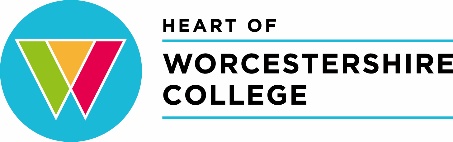 Heart of Worcestershire CollegeEquality, Diversity and Inclusion Objectives and Action Plan 2019/20ObjectiveAction PointsResponsibilitySuccess criteriaMilestone Update January 2020Milestone Update May 2020StaffRaise awareness and understanding of equality, diversity and inclusion, including Prevent and British Values for staff. Staff survey to bench mark understanding.Sharing good practice amongst staff. Collate information in Teams.HREDI GroupStaffUtilise high quality data to understand the drivers of the gender pay gap to target actions.Ensure data is correct. Complete report and action plan for 1st March 2020HR ManagerStaffContinue to review staff training opportunities to ensure best practise and eliminate any unconscious bias.Explore training needs in each department.Develop programme of training, to include ensuring staff are aware of assistive technology.HR ManagerStaffContinue to ensure Mental Health Support is high priority for staff in line with Ofsted’s Education Inspection Framework (EIF).Support the mental health and well-being of staff within the organisation.HR ManagerStaffContinue to ensure Mental Health Support is high priority for staff in line with Ofsted’s Education Inspection Framework (EIF).Launch and promotion of services available to support staffHR ManagerStaffContinue to ensure Mental Health Support is high priority for staff in line with Ofsted’s Education Inspection Framework (EIF).Establish staff well-being working groupHR ManagerStudentsContinue to ensure Mental Health Support is high priority for students in line with Ofsted’s Education Inspection Framework (EIF).Promote mental health support available to learners.Develop activities to reduce anxiety.Promote external providers that can offer mental health support.Sign post accessible online resources.Student Engagement ManagerHead of SENSupport 4 SuccessStudentsPromote assistive technology available for staff and students to use.Collate all examples of assistive technology available.Create central log of resources.Promote resources to staff and students.Support 4 SuccessLearning CentresStudentsAnalyse complaints in relation to EDI to identify any trends.Analyse complaints and provide EDI group with annual report.Interim update in preparation for SARs.VP IS & SEStudentsCelebrate EDI through structured thematic weeks, curriculum and marketing promotions.Create enrichment calendar to showcase thematic weeks.Continue to embed E & D into curriculum.Consider EDI themes in all marketing material, both digital and paper based.Student Engagement ManagerCRQ D/LHead of Marketing and SalesStudents9. Develop tailored offer of support for learners with identified vulnerabilities to ensure equality of opportunity and achievement.(CE,LI,YP,YC,CC,EHCP,NCOP)Identify cohort of vulnerable learners. Communicate tailored offer of support to include welfare, careers guidance, additional support.Collate and report on destination data for these cohorts.Student Engagement ManagerHead of SENSupport 4 SuccessNCOP OfficerStudents10. Analyse exclusions in relation to EDI to identify any trends.Analyse exclusion in relation to EDI to identify any trends.VP IS & SEStudents11. Raise awareness of equality, diversity and inclusion, including Prevent and British Value across student cohorts.Embed EDI, Prevent and British Values in curriculum.Include subject areas in enrichment calendar.Revise tutorial scheme of work.Triangulate via peer review and learning walks.CRQ D/LStudent Engagement ManagerAQPsExternal Partners12. Raise awareness of equality, diversity and inclusion, including Prevent and British Value across partner cohorts.Apprenticeship Team LSDOs to continue to promote these areas via 10 weekly progress reviews with apprentices and employers Develop induction e-resource Develop Smart Assessor VLE to monitor completion of induction e-resource Ensure Smart Assessor and Smart VLE clearly signposts all support available to staff (LSDOs), apprentices and their employersDirector of Apprenticeships External Partners13. Promote how to access College support services to partners.Update learner handbookEnsure Smart Assessor and Smart VLE clearly signposts all support available to staff (LSDOs), apprentices and their employersDirector of Apprenticeships External Partners14. Promote external providers that can offer mental health support.Ensure Smart Assessor and Smart VLE clearly signposts all support available to staff (LSDOs), apprentices and their employersDirector of Apprenticeships Legislation15. Ensure policies and mandatory training are current and up to date.Review and update Equality, Diversity & Inclusion.Review and update mandatory training.Student Engagement ManagerCompliance with legislative requirementsIncreased staff understanding of E,D & ILegislation16. Ensure College is compliant with accessibility regulations.Ensure website or mobile apps are more accessible by making it ‘perceivable, operable, understandable and robust’VP IS & SEAcademic & Digital Skills Enhancement ManagerHead of Marketing and SalesIT Manager.